Restaurant du BAYLELe Président du CCAS vous annonce les dates des prochains repas auRestaurant  Municipal du Bayle :AÏOLILe MERCREDI 10 MAI 2017COUSCOUS AGNEAULe mercredi 24 MAI 2017A PARTIR DE 12H30Les inscriptions devront être faites auprès du CCAS  ( 04 92 60 20 24) Mail : ccas@mairie-auribeau.frAttention Places limitées. 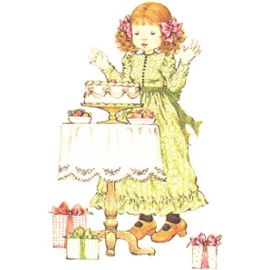 